HADVC 210 Research Paper GuidelinesDue Wednesday, June 23 on eClass by 5:00 pmWord count: 3500 to 4000 words12 point font, double-spacedInclude your name and student number on the first pageInclude total word count on the last pageYou must find and cite at least 5 scholarly sources and include a bibliography and citations using MLA or Chicago citation style. The textbook can count as one of your scholarly sources. (See information with links about UofA library online resources, scholarly sources, and citation styles below)The photographs you choose can be from anything discussed in the lectures (see the powerpoints on eClass), from the textbook, and/or photographs that haven’t discussed in the lectures or textbook. You must only choose photographs from within the time periods cited in each topic.Please note that you cannot use any of the photographs included in all of compare and contrast assignments as examples in your research paper.Late assignments will not be accepted unless you have made arrangements with the professor via email at least 24 hours prior the assignment due date. Choose ONE from the four topics Topic 1How has photography been used a tool for social critique from 1832 to the present? Discuss four photographs by different artists during the period. What were these artists’ motivations? What issues were they addressing? Do you think these photographs were successful in accomplishing the goals set out by the artists? How and why or why not? Why did you choose these photographs in particular? Topic 2How have artists used photography to question the photograph as a truthful document from 1960 to the present? Discuss four photographs by different artists during the period. What were these artists’ motivations? What issues were they addressing? Do you think these photographs were successful in accomplishing the goals set out by the artists? How and why or why not? Why did you choose these photographs in particular? Topic 3How has photography been used to explore issues of identity from 1980 to the present? Discuss four photographs by different artists during the period. What were these artists’ motivations? What issues were they addressing? Do you think these photographs were successful in accomplishing the goals set out by the artists? How and why or why not? Why did you choose these photographs in particular? Topic 4How have artists used photography as a tool for artistic expression and experimentation from 1832 to the present? Discuss four photographs by different artists during the period from at least two different art movements.What were these artists’ motivations? What issues were they addressing? Do you think these photographs were successful in accomplishing the goals set out by the artists? How and why or why not? Why did you choose these photographs in particular? Research Paper Tips•Have a strong thesis statement. What is your overall argument? •In your introductory paragraph, briefly discuss the main points of the arguments you will be making and which photographs you have selected.•What are your answers to all the questions posed? •Answer all questions equally. •Create an outline before writing to properly structure your paper.•Your paper should provide information about the first question asked and then focus on the analysis of the four artworks.•You will need to situate the photographs within their historical context by thinking about how these artworks reflected and/or challenged ideas and artistic conventions of the period.•Read your paper aloud to discover any unclear or awkwardly phrased statements or arguments.•Don’t leave working on your paper until the last minute! Be sure to take enough time to do your research. Do a first draft and let it sit for one or two days and come back to it for a final edit. This will likely improve your paper and increase your grade.Formatting•In the upper left-hand corner of the first page, include your name, your student number, the course number, and the due date. This information should be single-spaced. •Cite your sources in MLA or Chicago style. Include full citations for all scholarly sources in a bibliography and also cite any other sources you have used•Use MLA or Chicago style for all direct citations in the text.•Include your word count at the end of your paper.Library Info: The Library has excellent online services to help you:Ask us (Online help service)Online TutorialsMake an online appointment with a LibrarianThe ask us online chat service is the best place to start. You can ask any question you have about accessing and using library resources.  The Library online tutorials cover foundational research and library search skills.  The Art & Design Subject Guide is a great starting point for your research. For in-depth research questions, you can make an online appointment to speak with a librarian via a virtual meeting.  The Library resources block appears in all eClass courses. It is in the right-hand column and you might need to scroll down to see it.The block has links to:Search (Library collections) Subject Guides (links to subject specific databases and resources)Ask Us (Chat) - our online help serviceHere is what the block looks like: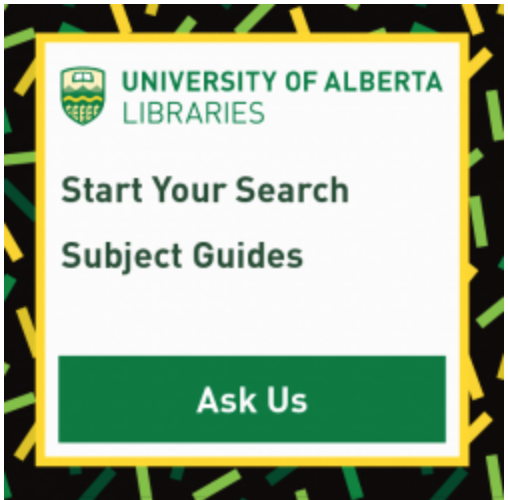 More information about the Library Block in eClass is available hereCitation StylesMLA Citation Style: https://owl.purdue.edu/owl/research_and_citation/mla_style/mla_formatting_and_style_guide/mla_formatting_and_style_guide.htmlChicago Citation Style:https://owl.purdue.edu/owl/research_and_citation/chicago_manual_17th_edition/cmos_formatting_and_style_guide/general_format.htmlScholarly Sources:What is a scholarly source?https://www.library.illinois.edu/ugl/howdoi/scholarly/https://libguides.usc.edu/c.php?g=235208&p=1560699